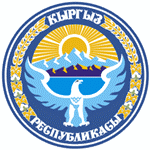    КЫРГЫЗ  РЕСПУБЛИКАСЫ                                  КЫРГЫЗСКАЯ  РЕСПУБЛИКА     ОШ ШААРДЫК КЕҢЕШИ                                   ОШСКИЙ ГОРОДСКОЙ  КЕНЕШОЧЕРЕДНАЯ  XXV СЕССИЯ ОШСКОГО ГОРОДСКОГО КЕНЕША (IV СОЗЫВ)П О С Т А Н О В Л Е Н И Ег.Ош                                                             № 226                                      27 января 2020 года  Об утверждении стандартов дополнительных муниципальных услуг, оказываемых муниципальными учреждениями мэрии города Ош	Рассмотрев и обсудив письмо мэрии города Ош №425-08-06 от 6 декабря 2019 года об утверждении стандартов дополнительных муниципальных услуг, оказываемых муниципальными учреждениями мэрии города Ош, согласно закону Кыргызской Республики “О государственных и муниципальных услугах”, принимая во внимание постановление постоянной депутатской комиссии Ошского городского Кенеша по вопросам местного самоуправления, малого и среднего бизнеса и миграции  № 1 от 16 января  2020 года и предложения  выступивших на сессии депутатов, Ошский городской КенешПОСТАНОВЛЯЕТ:	1. Утвердить стандарты дополнительных муниципальных услуг, оказываемых муниципальными учреждениями мэрии города Ош, согласно приложению (прилагается).2. Обязать мэрию города Ош (Т.Сарыбашов) при оказании услуг частным и юридическим лицам  структурными подразделениями мэрии города Ош руководствоваться стандартами дополнительных муниципальных услуг, оказываемых муниципальными учреждениями мэрии города Ош, утвержденными данным постановлением и  обеспечить размещение на официальном сайте мэрии города Ош и на информационных досках структурных подразделений.3. Постановление зарегистрировать в установленном законом порядке (М.Давляев) и опубликовать  в средствах массовой информации (С.Маматалиева).4. Контроль исполнения настоящего постановления возложить на постоянную депутатскую комиссию Ошского городского Кенеша по вопросам местного самоуправления, инвестициии, предпринимательства, внешнеэкономической связи, поддержке малого и  среднего  бизнеса и миграции (А.Каримбеков).Председатель Ошскогогородского Кенеша				            		 		Ж.Ормонов